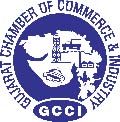 Gujarat Chamber of Commerce and IndustryExport Awards 2016-17APPLICATION FORMBasic Details:Name and Address of the Exporter: Telephone:Fax:E-mail:Year of Establishment:Category of Exporter (Tick the appropriate box)Manufacturer Exporter		Merchant Exporter              Service SectorRegistration Details:MSME Registration Number: I/E Code Number:Export Promotion Council Membership Number: Product detailsDetails of Products exportedCountries to which product is exported: Export Details FOB Value of Exports in Rs. Crores for Last 3 years (2014-15 to 2016-17)Note: Kindly send us your audited Balance Sheet alongwith a Certificate from Chartered Accountant certifying the FOB Value of exports alongwith a copy of the Income Tax Return for the above yearsRating Details:Rating Agency:Year:Latest Rating:Awards/Achievements:Please mention details of the awards received or any other outstanding achievement during the last 3 years in not more than 150 words. Also, please provide a brief profile highlighting the achievements or any significant developments in last 3 years. P.S. : Kindly retain one copy of the application form with you and send us two copies of the form duly filled in and signed by authorized signatory.Self declaration:I/We hereby confirm that the information furnished in this form is authentic and correct. I/We also agree to provide any additional details/information which may be required by the Jury Committee for verification during the selection process for the awards. I/We confirm that I/we shall abide by the decision of the Jury Committee appointed by the Gujarat Chamber of Commerce and Industry for the purpose.I/we also declare that I/we have complied fully with all existing laws currently in force and applicable to me/us. I/we understand that any discrepancies/inconsistencies/non-compliances found during the screening process will result in immediate disqualification from the selection process.Signature:Name: Designation: Date: